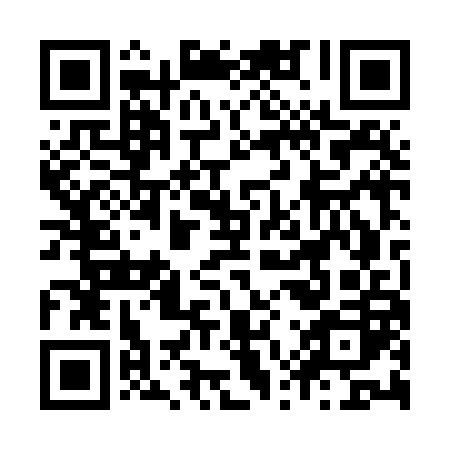 Ramadan times for Steinweiler, GermanyMon 11 Mar 2024 - Wed 10 Apr 2024High Latitude Method: Angle Based RulePrayer Calculation Method: Muslim World LeagueAsar Calculation Method: ShafiPrayer times provided by https://www.salahtimes.comDateDayFajrSuhurSunriseDhuhrAsrIftarMaghribIsha11Mon5:035:036:4912:373:476:276:278:0712Tue5:005:006:4612:373:486:296:298:0813Wed4:584:586:4412:373:496:306:308:1014Thu4:564:566:4212:363:506:326:328:1215Fri4:544:546:4012:363:506:336:338:1316Sat4:514:516:3812:363:516:356:358:1517Sun4:494:496:3612:363:526:366:368:1718Mon4:474:476:3412:353:536:386:388:1919Tue4:444:446:3212:353:546:396:398:2020Wed4:424:426:3012:353:556:416:418:2221Thu4:404:406:2712:343:566:426:428:2422Fri4:374:376:2512:343:576:446:448:2623Sat4:354:356:2312:343:586:456:458:2724Sun4:324:326:2112:343:596:476:478:2925Mon4:304:306:1912:334:006:486:488:3126Tue4:284:286:1712:334:006:506:508:3327Wed4:254:256:1512:334:016:526:528:3528Thu4:234:236:1312:324:026:536:538:3629Fri4:204:206:1012:324:036:556:558:3830Sat4:184:186:0812:324:046:566:568:4031Sun5:155:157:061:315:047:587:589:421Mon5:125:127:041:315:057:597:599:442Tue5:105:107:021:315:068:018:019:463Wed5:075:077:001:315:078:028:029:484Thu5:055:056:581:305:078:048:049:505Fri5:025:026:561:305:088:058:059:526Sat5:005:006:541:305:098:078:079:547Sun4:574:576:521:295:108:088:089:568Mon4:544:546:501:295:108:108:109:589Tue4:524:526:471:295:118:118:1110:0010Wed4:494:496:451:295:128:138:1310:02